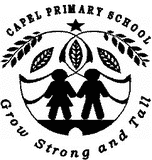                Outdoor movie night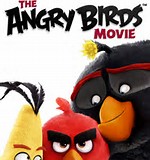 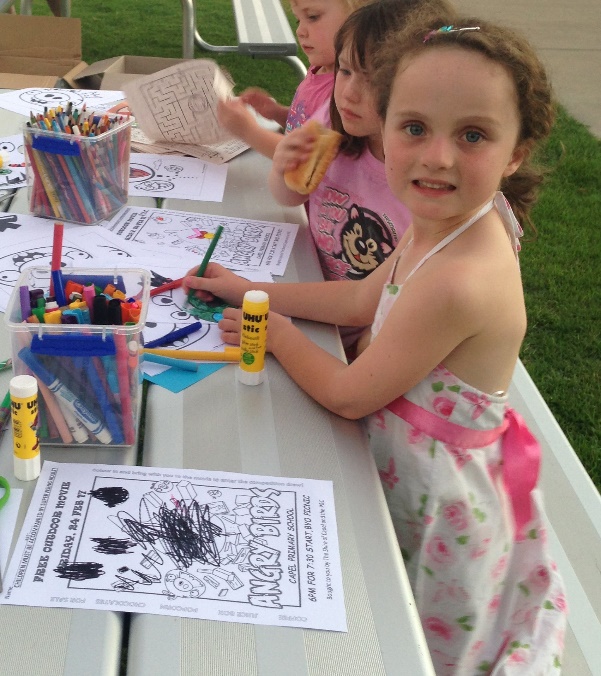 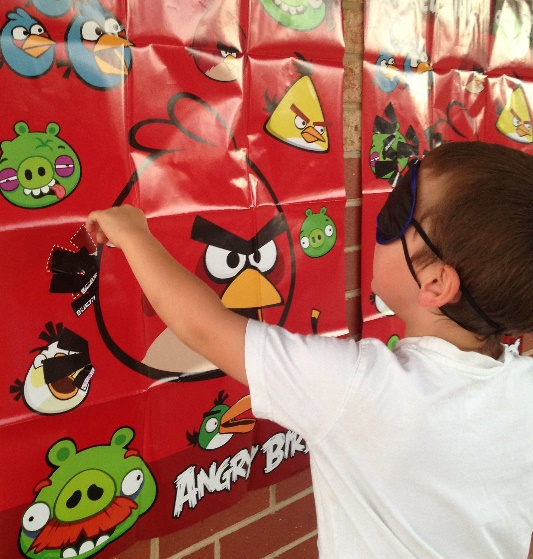 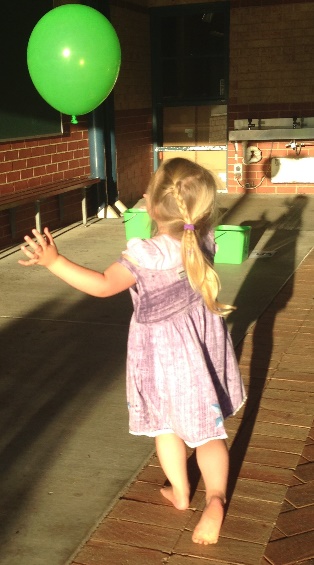 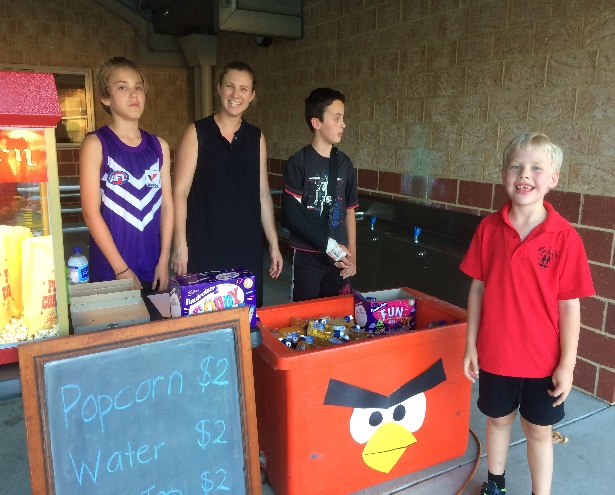 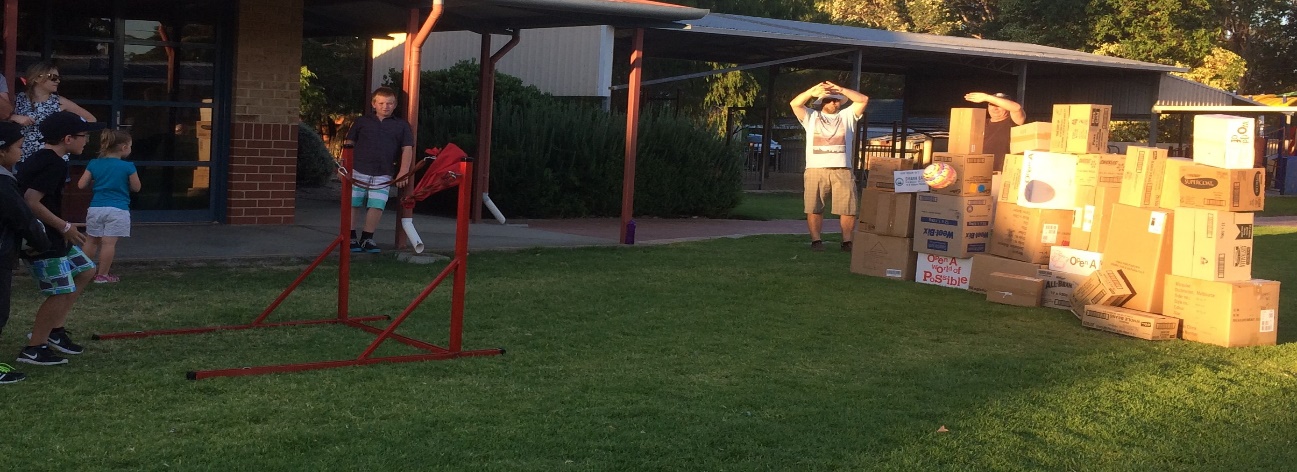 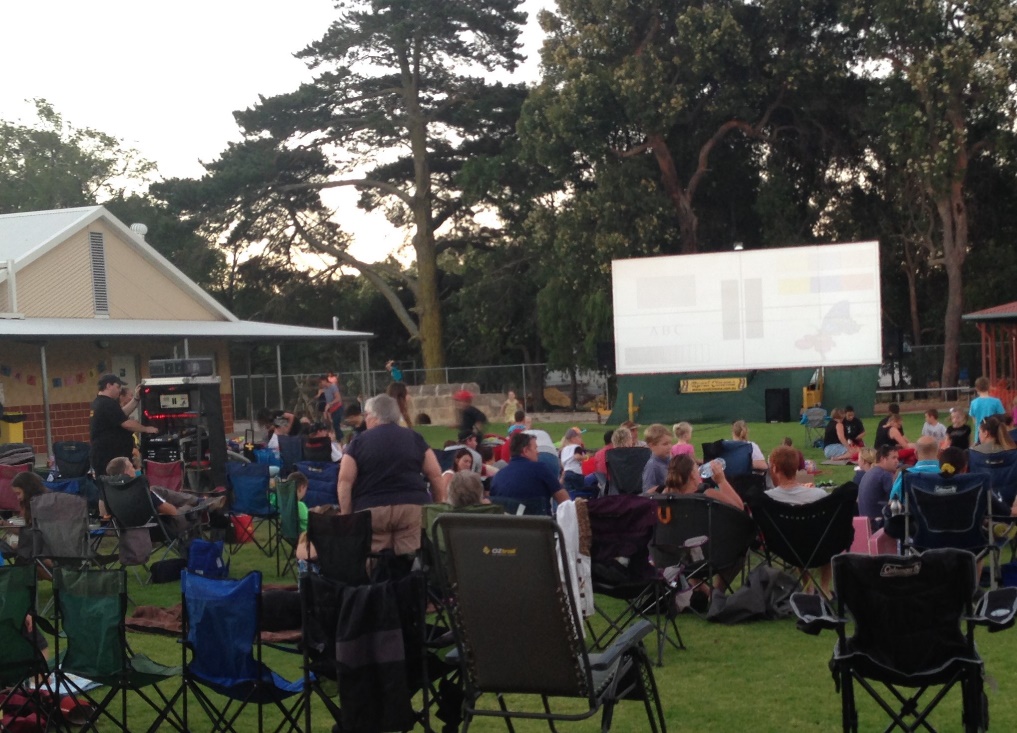 